Контрольно-измерительные материалы для проведения контрольных работ по «Родному языку (русскому)» 9 классСПЕЦИФИКАЦИЯНазначение КИМКИМ предназначены для осуществления объективной индивидуальной оценки учебных достижений предметных результатов освоения обучающимися основной образовательной программы основного общего образования и элементов содержания по «Родному языку (русскому)». Основная цель и содержание контрольных работ определены требованиями федерального государственного образовательного стандарта основного общего образования к результатам освоения основной образовательной программы основного общего образования по учебному предмету «Родной язык (русский)», входящему в образовательную область «Родной язык и родная литература». Соответствует УМК «Русский родной язык» для 5-9 классов, авторы Александрова О.М., Загоровская О.В., Богданов С.И., Вербицкая Л.А., Гостева Ю.Н., Добротина И.Н., Нарушевич А.Г., Казакова Е.И., Васильевых И.П.Содержание работыСодержание и основные характеристики проверочных материалов определяются следующими документами: 1.Федеральный государственный образовательный стандарт основного общего образования (приказ Минобрнауки России от 17.12.2010г. №1897);2.Примерная программа по учебному предмету «Русский родной язык» для образовательных организаций, реализующих программы основного общего образования», одобренная решением федерального учебно-методического объединения по общему образованию (протокол от 31.01.2018 г. № 2/18);3.Примерная основная образовательная программа основного общего образования (одобрена решением федерального учебно-методического объединения по общему образованию (протокол заседания от 08.04.2015 г. № 1/15; в редакции протокола №1/20 от 04.02.2020); 4.«Концепция преподавания русского языка и литературы», утвержденная распоряжением Правительства Российской Федерации от 09.04.2016 г. № 637. Контролируемые разделы (темы)учебного предмета «Родной язык (русский)» 9 классКонтрольная работа №1 по теме «Язык и культура»Структура работыРабота состоит из двух вариантов. Каждый вариант контрольной работы состоит из 8 заданий: 3 тестовых задания, 4 практических тестовых заданий с открытым ответом и 8 задание с развернутым ответом. План контрольной работыРаспределение заданий по уровню сложностиВремя выполнения работыНа выполнение всей работы отводится 40 минут. Условия проведения контрольной работыСтрогое соблюдение инструкции по организации проведения независимой оценки знаний обучающихся. При выполнении контрольной работы используется бланк ответов. Дополнительные материалы не используются.Система оценивания отдельных заданий и работы в целомВ зависимости от вида задания используются различные формы оценивания: - задание 1-3 оценивается в максимально 5 баллов (1 задание – макс 3 балл, 1 балл за каждый правильный ответ; 2 задание – 1 балл; 3 балл – 1 балл)- задание 4 -7 – максимально 12 баллов (4 задание – макс 3 баллов, 1б. за каждое правильное слово; 5 задание макс 3 балла, 0,25 за каждое правильное слово; 6 задание –  макс 2 балл, 1б. за каждое правильное слово; 7 задание – макс 4 балла, 0,5 за каждый правильный ответ); - задание 8 с развернутым ответом – максимально 10 баллов (согласно критериям оценивания задания с развернутым ответом). Максимальная сумма, которую может получить обучающийся, выполнивший все задания правильно – 27 баллов. Критерии оценивания задания с развернутым ответомШкала перевода в пятибалльную системуИнструкция по выполнению заданий контрольной работыНа выполнение заданий контрольной работы по Родному языку (русскому) даётся 40 минут. Работа состоит из 3-х частей: 1 часть (1-3 задание) состоит из 3 тестовых заданий (выбор варианта ответа); 2 часть (4 -7 задание) - из 5 заданий, требующих записи ответа в виде цифр, слов; 3 часть (8 задание) с развернутым вариантом ответа.Правильные ответы в тесте обведи кружочком или другим знаком (˅ +), ответы на задания к тексту запиши в работе на отведённых для этого строчках. Если ты хочешь изменить ответ, то зачеркни его и запиши рядом новый.При выполнении работы не разрешается пользоваться учебником, рабочими тетрадями, справочниками по грамматике, орфографическими словарями, другими справочными материалами.При необходимости можно пользоваться черновиком. Записи в черновике проверяться и оцениваться не будут.Советуем выполнять задания в том порядке, в котором они даны. Для экономии времени пропускай задание, которое не удаётся выполнить сразу, и переходи к следующему. Постарайся выполнить как можно больше заданий.Желаем успеха!1 вариантК основным функциям русского языка относятся:А. Коммуникативная (общение);Б. Когнитивная (выражение мысли);В. Кумулятивная (сохранение знаний опыта);Г.  Аккумуляторная (накопительная);Д. Коррелятивная (соотносительная).Ответ:__________________________Сопоставьте слова, относящиеся к ключевым словам русской культуры, и их значениями. Ответ:______________________________Назовите источники крылатых слов и выражений. Выберите несколько вариантов ответа:А. УчебникиБ. ФольклорВ. Художественная литератураГ. МифологияД. Словарь синонимов русского языка.Ответ_______________________Определите периоды истории русского общества, к которому относятся ряды слов:Выпишите из текста устаревшие слова.Духовной жаждою томим,В пустыне мрачной я влачился, —И шестикрылый серафимНа перепутье мне явился.Перстами легкими как сонМоих зениц коснулся он.Отверзлись вещие зеницы,Как у испуганной орлицы. (А.С. Пушкин)Ответ:___________________________________________________________________________________________________________________________Вставьте пропущенные слова:___________________________- устойчивое сочетание слов, близкое по лексическому значению одному слову. Воспринимается как единое целое. Они не распадаются на отдельные составляющие. Каждый элемент имеет строго определенное место и не допускает перестановки. Это устойчивое неделимое сочетание слов можно заменить ___________________________.Подберите к данным фразеологизмам синонимы (замените одним словом):Выскажите свое мнение о необходимости использования в русском языке просторечия и жаргонизмов. Напишите сочинение –рассуждение на эту тему (5-8 предложений).________________________________________________________________________________________________________________________________________________________________________________________________________________________________________________________________________________________________________________________________________________________________________________________________________________________________________________________________________________________________________________________________________________________________________________________________________________________________________________________________________________________________________________________________________________________________________________________________________________________________________________________________________________________________________________________________________________________________________________________________________________________________________________________________________________________________________________________________________________________________________________________________________________________________________________________________	2 вариант	К дополнительным функциям русского языка относятся:А. Экспрессивная (выражение чувств и эмоций)  Б. Энциклопедическая (объединяющая, собирающая)В. Эстетическая (создание художественных образов и художественных текстов)Г. Этимологическая (информирующая)Д. Этническая (идентифицирующая)Ответ:______________________________Сопоставьте слова, относящиеся к ключевым словам русской культуры, и их значениями.Ответ:________________________________Назовите источники крылатых слов и выражений. Выберите несколько вариантов ответа:А. Выступление известных политиковБ. МифологияВ. Фармацевтический справочникГ. Список литературы на летоД. Художественные произведения.Ответ:_____________________________Определите периоды истории русского общества, к которому относятся ряды слов.Выпишите из текста устаревшие слова.Сидят три витязя младые;Безмолвны, за ковшом пустым,Забыли кубки круговые,И брашна неприятны им;Не слышат вещего Баяна;Потупили смущенный взгляд:То три соперника Руслана;В душе несчастные таятЛюбви и ненависти яд. (А.С. Пушкин)Ответ:___________________________________________________________________________________________________________________________Вставьте пропущенные слова:______________________ слова – это слова, которые пришли в наш язык из других языков. Они появляются в русском языке в результате территориальных контактов, обмена культурной и научной информацией. Подобные слова выполняют разные функции, могут вытеснять исконные слова, а могут, наоборот, быстро забываться. Наука, которая изучает такие слова (и вообще любые слова), называется __________________________.Подберите к данным фразеологизмам синонимы (замените одним словом).Выскажите свое мнение о необходимости использования заимствований в русском языке. Оформите свои мысли в виде сочинения – рассуждения (5-8 предложений).________________________________________________________________________________________________________________________________________________________________________________________________________________________________________________________________________________________________________________________________________________________________________________________________________________________________________________________________________________________________________________________________________________________________________________________________________________________________________________________________________________________________________________________________________________________________________________________________________________________________________________________________________________________________________________________________________________________________________________________________________________________________________________________________________________________________________________________________________________________________________________________________Ответы:1 вариант1. АБВ2. 1В; 2А; 3Б3. БВГ4. 1. Великая Отечественная война; 2. 90-е гг. ХХ века; 3. Древняя Русь.5. серафим, перепутье, перстами, зениц.6. фразеологизм, синоним7.2 вариант1. АВ2. 1В; 2А; 3Б3. АБД4. 1. 18-19 в. 2. 20-30-е гг. ХХ века 3. 60-70-е гг. ХХ века5. витязи, ковш, вещий, брашна, кубки круговые.6. заимствованные, лексикология7. № п/пТемы (разделы)Вид работы1Язык и культураКонтрольная работа 2Культура речиКонтрольная работа3Речь. Текст.Контрольная работаРаздел работы/ тип заданияВремя выполнения работыМаксимальный баллТесты55Практическое задание1012Создание текста2510ВСЕГО4027№ п/пРаздел работыКол-во заданий базового уровня Кол-во заданий повышенного уровня1Практическое задание32Тесты 43Создание текста1ВСЕГО87,5%12,5%Критерии оцениванияБаллыСодержание ответа (сочинение)Содержание ответа (сочинение)Работа соответствует теме и заданию, приведены аргументы, фактические ошибки отсутствуют.2Работа соответствует теме и заданию, приведены аргументы, но есть фактическая ошибка1Допущена фактическая ошибка, связанная с пониманием темы и задания0Речевое оформление ответа (сочинения)Речевое оформление ответа (сочинения)Соблюдение смысловой цельности, речевая связность и логика изложения2Допущена одна логическая ошибка1Допущено более 1 логической ошибки0ГрамотностьГрамотностьОрфографияОрфографияСоблюдены орфографические нормы. (не допущено ни одной орфографической ошибки).2Допущены 1-2 орфографические ошибки.1Допущено боле двух ошибок.0ПунктуацияПунктуацияСоблюдены пунктуационные нормы. (не допущено ни одной пунктуационной ошибки).2Допущены 1-2 пунктуационные ошибки.1Допущено боле двух ошибок.0Качество речи.Качество речи.Соблюдены речевые и грамматические нормы (не допущено речевых и грамматических ошибок)2Допущены 1-2 ошибки1Допущено более 2 ошибок0Максимальное количество баллов10Отметка2345Первичный балл0-910-1819-2425-27Уровень обученностинедостаточныйбазовыйбазовыйповышенный 1.СудьбаА. Состояние человека, которое соответствует наибольшей внутренней удовлетворённости условиями своего бытия, полноте и осмысленности жизни, осуществлению своего призвания, самореализации.2.СчастьеБ. Безудержная, лихая смелость, соединенная с бойкостью, ухарством; молодечество.3.УдальВ. Стечение обстоятельств, не зависящих от воли человека, ход жизненных событий.1.«Катюша», блокадник, санинструктор, похоронка2.Перестройка (в обществе), постсоветский, посткоммунистический3.Князь (правитель княжества), междоусобица, гридница, полюдьеФразеологизмСинонимДать нагоняйУ черта на куличикахПрикусить языкВешать лапшу на ушиЗасучив рукаваРукой податьБежать сломя голову1.МилосердиеА. Любовь, сочувствие и жалость ко всему живому, свидетельствует о силе, благородстве и добродетельности человека и оценивается как проявление его внутренней красоты.2.ДобротаБ. Родина, отчизна, край, где нет чужих3.ОтечествоВ. Нравственное чувство, обогащающее личность состраданием к другому человеку; вызывает действенное участие в участи страдающих людей.1.Дворянин, городовой, помещик, городничий, полицмейстер, гусар2.Колхоз, рабфак, красноармеец, продразверстка, раскулачивание, нэп3.Космонавт, космический корабль, корабль-спутник, космодромФразеологизмыСинонимыС гулькин носЧерепашьим шагомНабрать воды в ротПруд прудиВодить за носБить баклушиАхиллесова пятаВ два счетаФразеологизмСинонимДать нагоняйнаказатьУ черта на куличикахдалекоПрикусить языкзамолчатьВешать лапшу на ушиобманыватьЗасучив рукавастарательноРукой податьблизкоБежать сломя головубыстроФразеологизмыСинонимыС гулькин носмалоЧерепашьим шагоммедленноНабрать воды в ротзамолчатьПруд прудимногоВодить за нособманыватьБить баклушибездельничатьАхиллесова пятаслабое местоВ два счетабыстро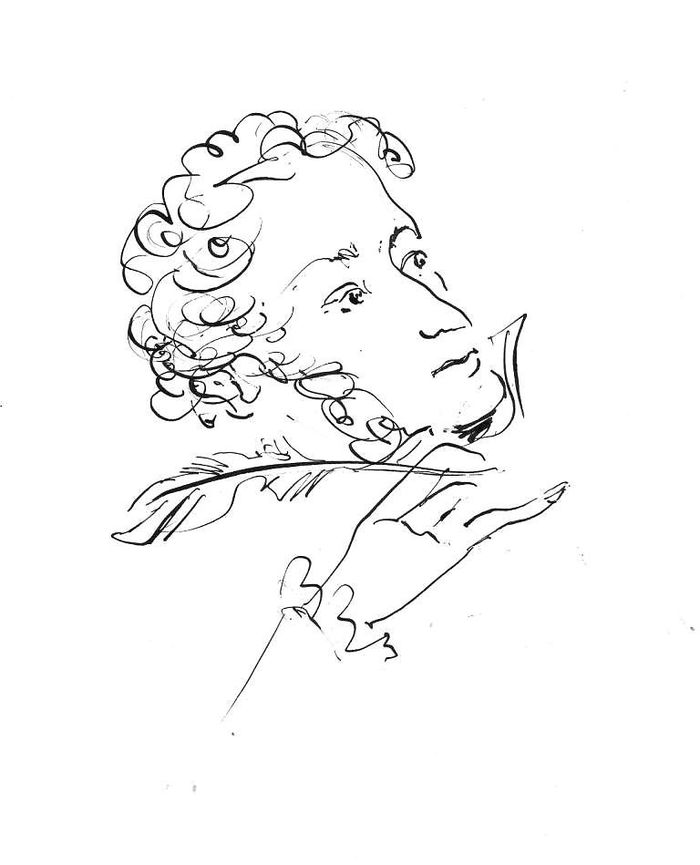 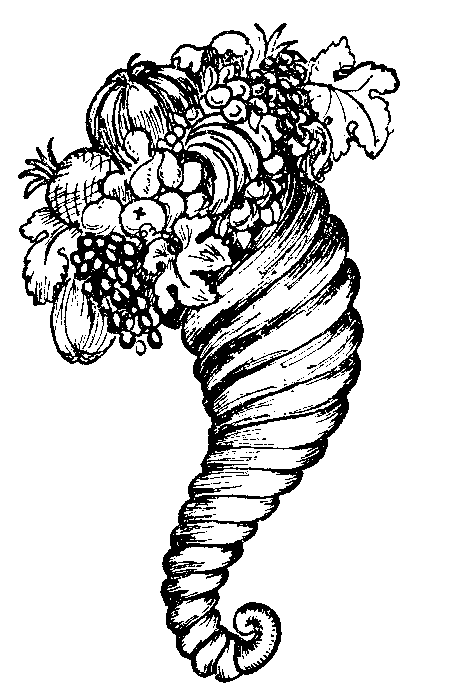 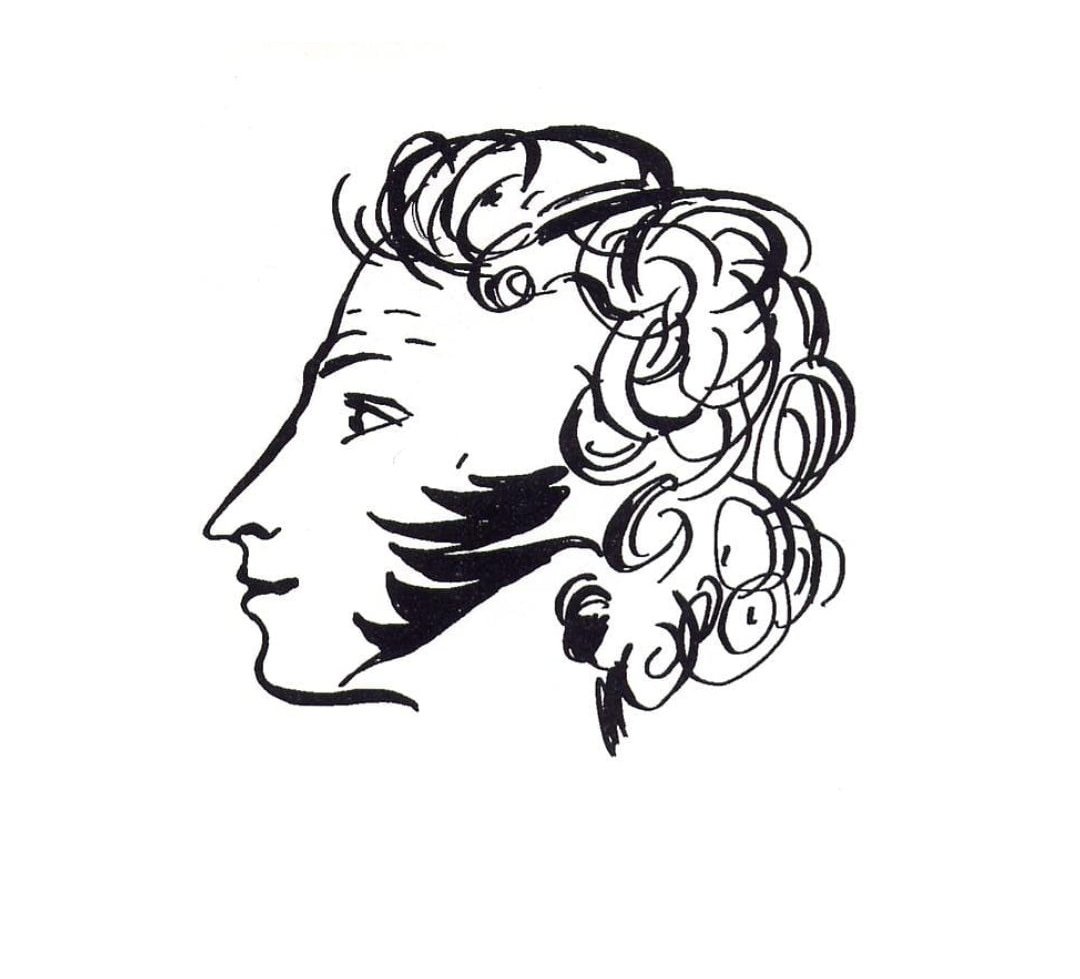 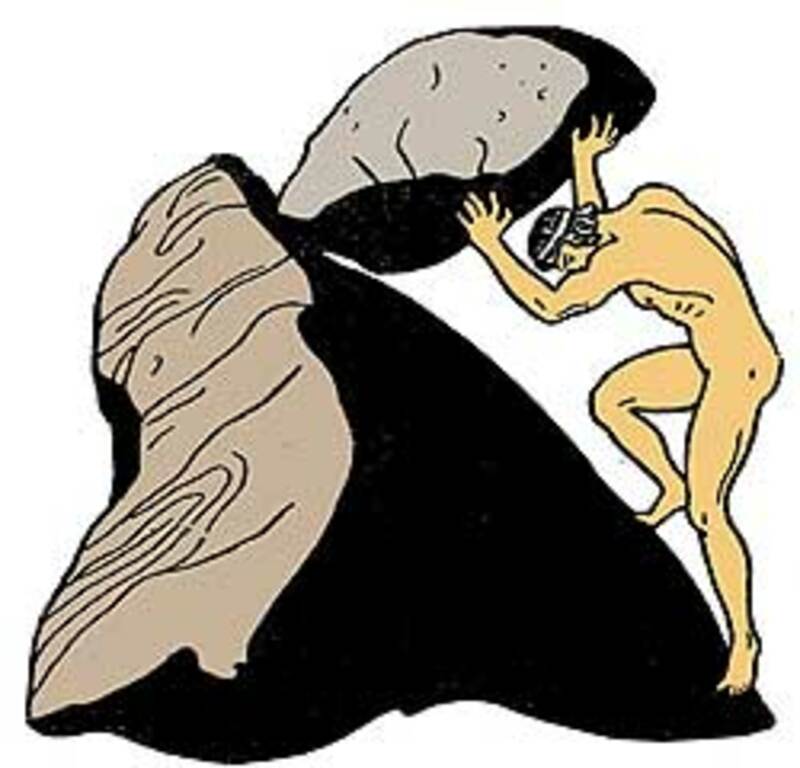 